THURSDAY TWO STAR MATHS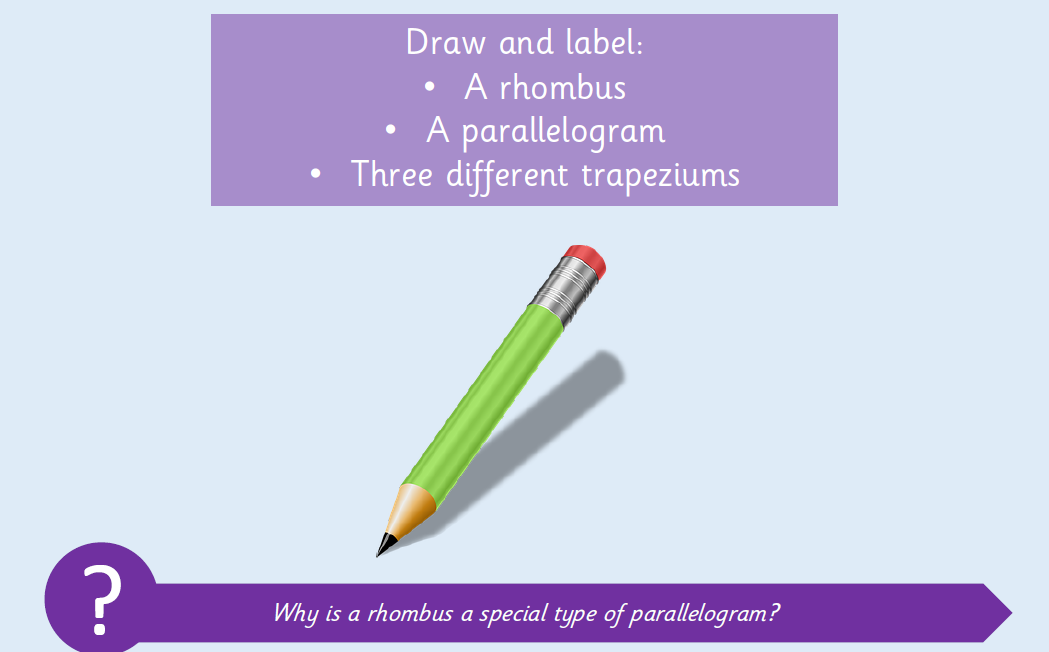 